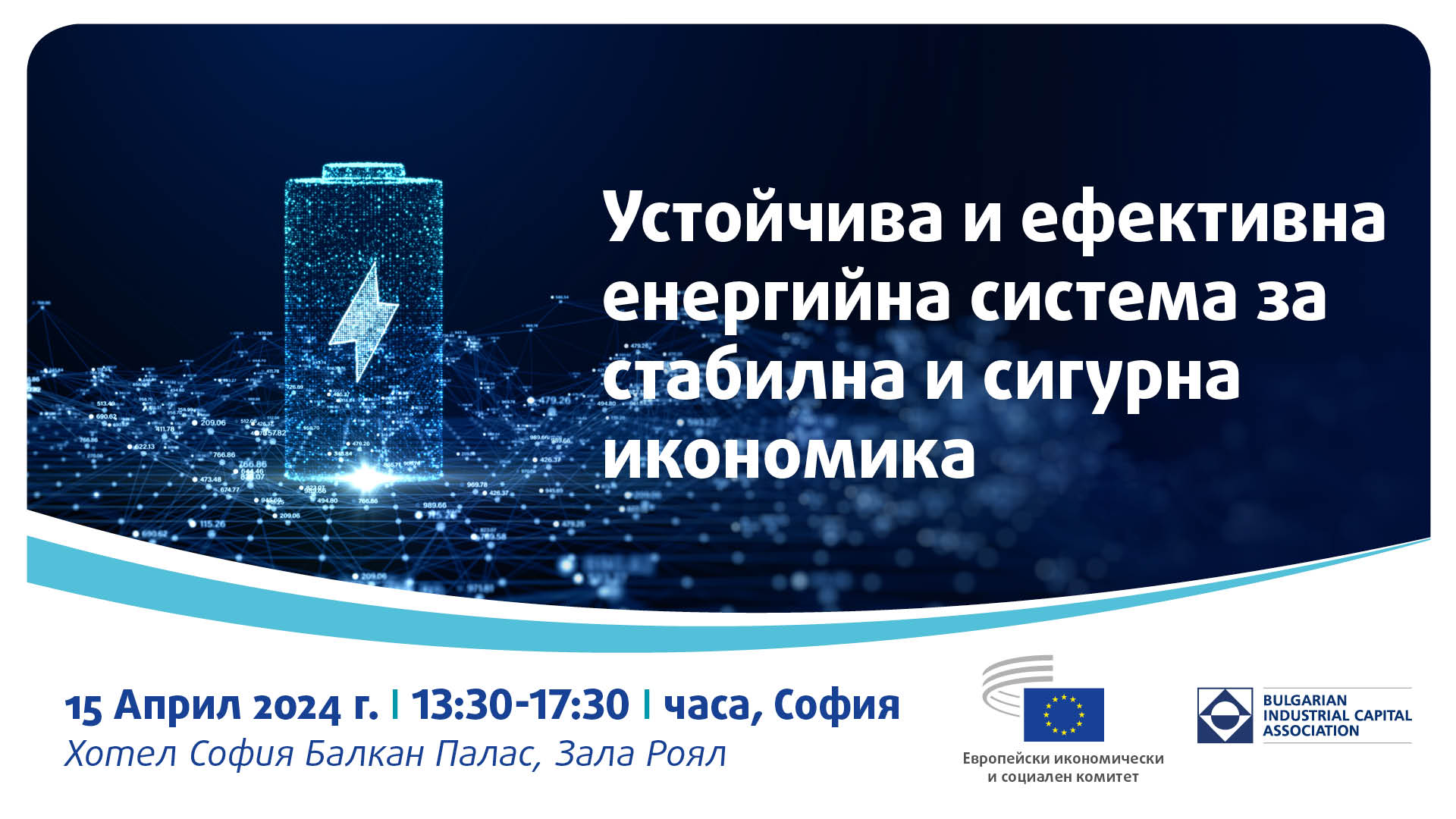 П Р О Г Р А М А13:30 - 14:00 Откриване:Васил Велев, председател на УС на АИКБРосен Карадимов, министър на иновациите и растежа на Република България Делян Добрев, председател на Комисията по енергетика при 49-то Народно събрание на Република България Димитрис Димитриадис, президент на Секция „Външни отношения“, ЕИСК14:00 - 15:30 Панел 1: Енергийната стратегия на България и Интегрираният план за енергетиката и климата в контекста на енергийните предизвикателства на Югоизточна ЕвропаМодератор: Милена Ангелова, член на ЕИСК и докладчик по Европейската стратегия за икономическа сигурностКлючов говорител: Ива Петрова, заместник-министър на енергетиката на Република България                                        Ангелин Цачев, изпълнителен директор на Електроенергийния системен операторИван Иванов, председател на Комисията за енергийно и водно регулиранеЦанко Арабаджиев, член на Управителния съвет и изпълнителен директор на Българска банка за развитиеПанос Кефалас, водещ експерт в изследванията Aurora Energy Research в Югоизточна Европа15:30 – 15:45  Кафе пауза15:45 - 17:15Панел 2: Устойчив енергиен микс – път напред и решения за съхранениеМодератор: Байба Милтовица, председател на специализираната секция „Транспорт, енергетика, инфраструктура и информационно общество“ на ЕИСККлючов говорител: Франсоа Деберг, регионален директор на Веолия за България и ГърцияАндреа Моне, докладчик на ЕИСК по  становище „Стратегическите технологии, като двигател за европейски суверенитет и устойчивост (Допълнително становище към REX/579 „Европейска стратегия за икономическа сигурност“)“Мартин Георгиев, главен изпълнителен директор на “Национална електрическа компания” ЕАДГеорги Тодоров, директор на Център за върхови постижения „Мехатроника и чисти технологии”, Технически университет-СофияРумен Цонев, главен изпълнителен директор на Холдинг КЦМ 2000	Илка вон Далвик, мениджър „Политики“, Инно Енерджи17:15 - 17:30Заключителни бележки:Пиетро Франческо Де Лотто, президент на Консултативната комисия за индустриални промени (CCMI) на ЕИСК